(Allegato 1B - Proposta formativa)Corso di rivalidazione della formazione manageriale accreditato da Accademia, PoliS - LombardiaDestinatariIl corso è rivolto ai professionisti appartenenti alle categorie professionali di medici, veterinari, farmacisti, odontoiatri, biologi, chimici, fisici e psicologi che siano in possesso del certificato DSC (per dirigenti di struttura complessa) per ricoprire l’incarico di dirigente di struttura complessa e/o del certificato DIAS (per direttori di azienda sanitaria) per ricoprire il ruolo di Direttore Sanitario.Per accedere al corso è necessario essere in possesso di un certificato DSC e/o DIAS in corso di validità, al termine del percorso si consegue il certificato di rivalidazione della formazione manageriale per dirigente di struttura complessa (DSC), ai sensi del D.P.R. 484/1997 e/o per direttore di azienda sanitaria (DIAS), ai sensi del D.Lgl. n. 171/2016, a seconda del titolo formativo originario.Scadenza del certificatoAi sensi della DGR n. XI/3988/2020, il percorso di rivalidazione deve concludersi entro 6 mesi dalla data di scadenza del precedente certificato manageriale (7 anni + 6 mesi). Qualora non sia rispettato questo termine, l’interessato sarà tenuto a frequentare un nuovo corso di formazione manageriale di base. Per i dettagli sulle scadenze consultare la delibera sopra citata e il LINKObiettivi formativiI corsi di rivalidazione sono finalizzati all’aggiornamento delle conoscenze e delle competenze manageriali acquisite durante la formazione di base e al consolidamento della consapevolezza circa la responsabilità direzionale del professionista, con particolare riferimento alla capacità progettuale e all’esperienza di quest’ultimo, come contributo al sistema.MetodoIl corso propone modalità differenti di lavoro:lezioni frontali;letture di approfondimento, studio guidato;verifiche dell’apprendimento;interazione, testimonianze, scambio di esperienze.È prevista la redazione, presentazione e discussione di un project work finale. A supporto dell’elaborazione e presentazione del project work, sono previsti momenti formativi e laboratoriali dedicati alle metodologie della progettazione, tecniche di comunicazione, public speaking e gestione del tempo.Al termine del corso i partecipanti avranno a disposizione una valutazione finale, che non ha valore legale, ma rappresenta un ulteriore strumento di misurazione delle proprie competenze manageriali.ContenutiIl corso prevede l’aggiornamento, in particolare su:tecniche di progettazione organizzativa;sensibilizzazione agli obiettivi gestionali come momento di apprendimento e sviluppo;competenze nella costruzione della squadra e della valorizzazione delle risorse umane;capacità di sviluppo progettuale, con particolare riferimento ai fattori di misurazione e implementazione.Il corso inoltre è finalizzato a garantire la conoscenza e l’aggiornamento su alcune tematiche di politica e organizzazione sociosanitaria attuali quali:Sistema sociosanitario nazionale e regionale, con riferimento anche agli sviluppi più recenti e alle linee evolutive;Politica sanitaria: analisi ed evoluzione della normativa;Comparazione sistemi sanitari;La valutazione dei sistemi sanitari e performance;Organizzazione e gestione dei servizi;Servizi sociali, territoriali e sociosanitari;Le Professioni sanitarie;Il ruolo delle RSA e delle cure intermedie;Il project work: metodologia della progettazione, tecniche di comunicazione e gestione del tempo.Contenuti specifici[In questa sezione ciascun ateneo/ente è invitato a sottolineare il proprio specifico contributo, dando agli interessati elementi utili a far scegliere l’offerta (max 5 righe)]N° posti disponibiliMinimo: numero minimo: [indicare numero minimo] - massimo: 25.N° edizioniMese e anno di attivazione: [indicare il numero di edizioni che si intende realizzare]DurataIl corso sarà avviato il ….e terminerà il …… e avrà una durata di 56 ore.Accademia di formazione per il servizio sociosanitario, cura la valutazione finale e la certificazione del percorso.Le lezioni di terranno con una cadenza (indicare se 1 giorno a settimana o altro e il giorno individuato), con orario (indicare se mezza giornata o giornata intera). Indicare il calendario delle date. La frequenza è obbligatoria per il 90% del monte ore del corso.Sede[indicare dove si svolgono le lezioni]Valutazione finalePer il superamento del corso è previsto lo svolgimento di un test di apprendimento finale (a cura del soggetto erogatore) e la discussione di un project work davanti ad una commissione esaminatrice nominata da Accademia.Responsabile didattico scientifico e FacultyIndicare il nome e qualifica del responsabile didattico scientifico e nomi e qualifiche di alcuni dei docenti coinvoltiSegreteria didattica del Soggetto erogatore e sito web[Indicare i riferimenti per contatto]CostoIl costo complessivo del corso è di xxx [specificare] (massimale 1.500 euro)Modalità di iscrizionePer iscriversi al corso è necessario, [riportare le modalità] e secondo le indicazioni riportate al LINK [riportare].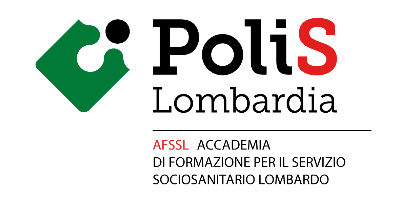 LOGO UNIVERSITA’/ENTEEventuale altro LOGO UNIVERSITA’/ENTE